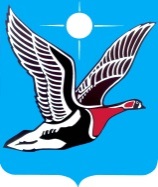 ТАЙМЫРСКИЙ ДОЛГАНО-НЕНЕЦКИЙ МУНИЦИПАЛЬНЫЙ РАЙОНпредседатель Таймырского Долгано-Ненецкого районного Совета депутатовРАСПОРЯЖЕНИЕ29.06.2020                                                                                                          № 12 – ОДг. ДудинкаОб утверждении Плана проведения заседаний сессий Таймырского Долгано-Ненецкого районного Совета депутатов на II полугодие 2021 годаРуководствуясь статьей 31, 40 Устава Таймырского Долгано-Ненецкого муниципального района, протоколом Президиума Таймырского Долгано-Ненецкого районного Совета депутатов от 29.06.2020 года № 68:1. Утвердить План проведения заседаний сессий Таймырского Долгано-Ненецкого районного Совета депутатов на II полугодие 2021 года:3. Контроль за исполнением настоящего Распоряжения оставляю за собой.4. Распоряжение вступает в силу со дня подписания.В.Н. Шишов 30 сентября–очередное заседание XII сессии Таймырского Долгано-Ненецкого районного Совета депутатов;28 октября–очередное заседание XII сессии Таймырского Долгано-Ненецкого районного Совета депутатов;17 ноября–очередное заседание XII сессии Таймырского Долгано-Ненецкого районного Совета депутатов;25 ноября–очередное заседание XII сессии Таймырского Долгано-Ненецкого районного Совета депутатов;15 декабря–очередное заседание XII сессии Таймырского Долгано-Ненецкого районного Совета депутатов.